Goals & outcomes exerciseWhat are we trying to accomplish? By the end of the first year, students should….?Spring meetingsDaylong retreat?Next Steps in Process:Formulate learning outcomes for the FYEBuild timeline & inventory of programs, practices, and policies related to the FYE.Communication audit/inventory. Who is sending out what?Please mark your calendars for future fall meetings. All meetings will take place in Osborne 107 from 2-3:30 pm (unless otherwise noted)November 15 (Honors Residence – Conference Room)December 6
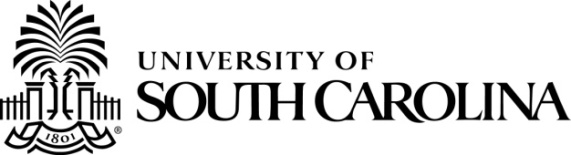 